 Пояснительная записка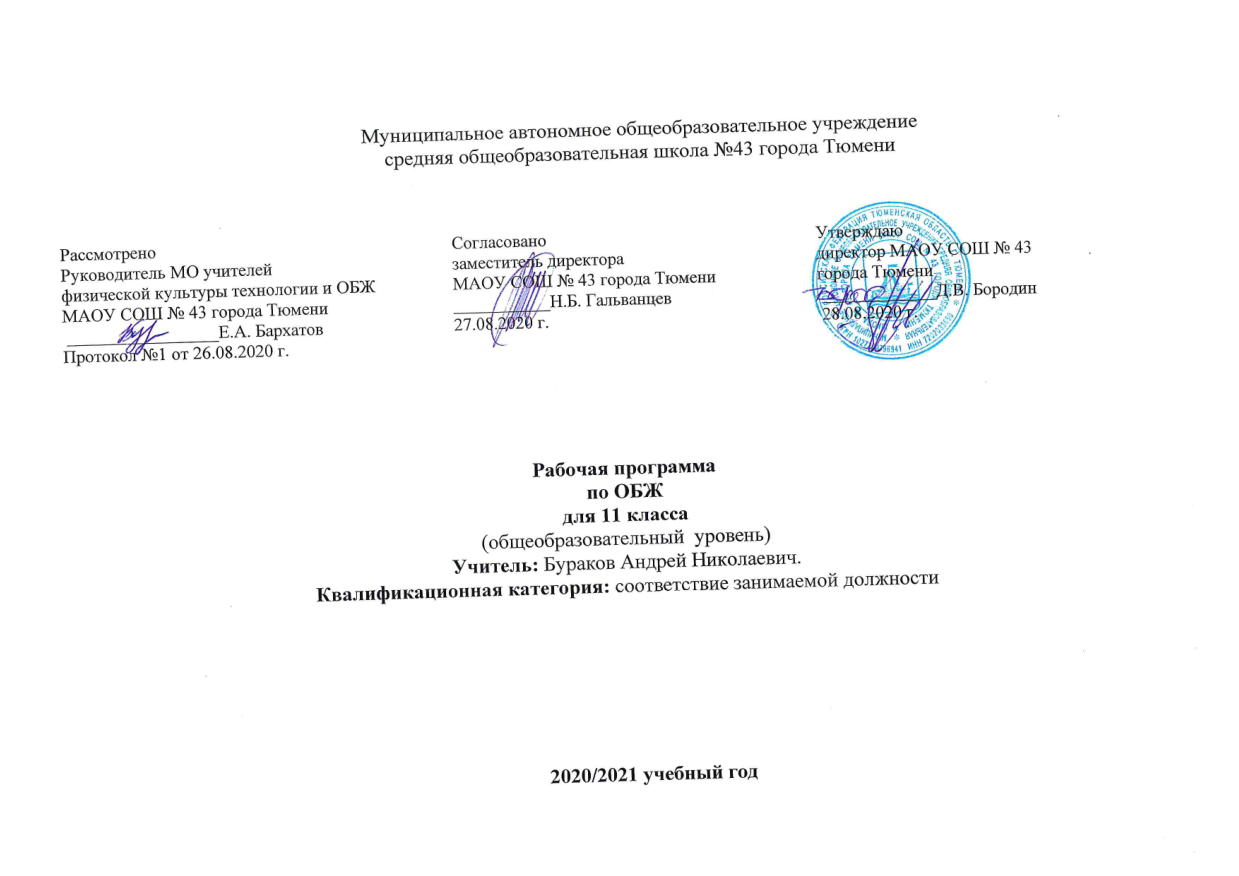 Рабочая программа разработана на основе авторской программы по курсу «Основы безопасности жизнедеятельности» для 10–11 классов общеобразовательных учреждений (авторы программы – А. Т. Смирнов, Б. О. Хренников, М. А. Маслов, В. А. Васнев), напечатанной в сборнике «Программы общеобразовательных учреждений. Основы безопасности. 1–11 классы» / под общ. ред. А. Т. Смирнова. – М.: Просвещение, 2011, и в соответствии с федеральным компонентом Государственного стандарта среднего (полного) общего образования.  Планирование составлено на основе авторской программы по курсу «Основы безопасности жизнедеятельности» для 10-11 классов общеобразовательных учреждений (автор программы Т.А. Смирнов, Б.О. Хренников, М.А. Маслов, В.А. Васнев), напечатанный с сборнике «Программы общеобразовательных учреждений. Основы безопасности. 1-11 классы» / по общ.ред. А.Т. Смирнова.  М.: Просвещение, 2014, и в соответствии с федеральным компонентом Государственного стандарта среднего (полного) общего образования. Изучение основ безопасности жизнедеятельности в 10 классе направлено на достижение следующих целей: - воспитание у обучаемых ответственности за личную безопасность, безопасность общества и государства; ответственного отношения к личному здоровью как индивидуальной и общественной ценности;   ответственного  отношения   к  сохранению  окружающей  природной среды как основы в обеспечении безопасности жизнедеятельности личности, общества и государства; - развитие духовных и физических качеств личности, обеспечивающих безопасное поведение человека в условиях опасных и чрезвычайных ситуаций природного, техногенного и Социального характера;   потребности   вести   здоровый   образ   жизни;    необходимых моральных, физических и психологических  качеств для  выполнения  конституционного долга и обязанности гражданина России по защите Отечества; - освоение знаний: о безопасном поведении человека в опасных и чрезвычайных ситуациях природного, техногенного и социального характера; о здоровье и здоровом образе жизни; о государственной системе защиты населения от опасных и чрезвычайных ситуаций мирного  и военного времени; об обязанностях граждан по защите государства; - формирование умений: оценки ситуаций, опасных для жизни и здоровья; безопасного поведения в опасных и чрезвычайных ситуациях;- использования средств индивидуальной и коллективной защиты; -оказания первой медицинской помощи при неотложных состояниях. Задачи: – дать учащимся специальные знания, умения и навыки выживания в различных жизненных ситуациях, в том числе самых неблагоприятных; – научить правильно действовать в случаях природных и техногенных катастроф; – научить адекватно действовать в условиях острых социальных, социально-политических и военных конфликтов, внутренней готовности к деятельности в экстремальных условиях. – воспитывать патриотические чувства. Общая характеристика предмета «Основы безопасности жизнедеятельности».  Содержание курса «Основы безопасности жизнедеятельности» основано на положениях федеральных законов Российской Федерации и других нормативно-правовых актов в области безопасности личности, общества и государства: Стратегия национальной безопасности Российской Федерации до 2020 г.  (утверждена Указом Президента РФ от 12 мая 2009 г. №537);  Стратегия  государственной антинаркотической политики Российской Федерации  до 2020 г. (утверждена Указом Президента РФ от 9 июня  2010 г. №690);  ФЗ   N 68  «О защите населения и территорий от чрезвычайных ситуаций  природного и техногенного характера» от 21 декабря 1994 года;  ФЗ  N 2397-1 «Об охране окружающей  природной среды» от 21 февраля 1992 года;  ФЗ  N 69 «О пожарной безопасности» от 21 декабря 1994 года;   ФЗ № 28 «О гражданской обороне»  от 12 февраля 1998 года;  Требования к результатам освоения основной образовательной программы  основного общего образования, представленной в федеральном государственном  стандарте общего образования второго поколения. За основу проектирования структуры и содержания программы принят модульный принцип ее построения и комплексный подход к наполнению содержания для формирования у обучающихся современного уровня культуры безопасности жизнедеятельности, индивидуальной системы здорового образа жизни и антитеррористического поведения. Модульный принцип позволяет: -эффективнее организовать учебно-воспитательный процесс при изучении тематики ОБЖ; - структурировать содержание программы при изучении предмета в 10-11 классах. Структура предмета «Основы безопасности жизнедеятельности» при модульном построении содержания образования включает в себя три учебных модуля.  Учебно-тематическое планирование по основам безопасности жизнедеятельностиКласс 11 А,Б,ВУчитель  Бураков Андрей Николаевич .Количество часов:- всего 34 часа;- в неделю 1 час.Плановых контрольных уроков - 1 ч.;Планирование составлено на основе Основы безопасности жизнедеятельности. Комплексная учебная программа для 5–11-х классов общеобразовательных учреждений. Авторы: А.Т.Смирнов, Б.О.Хренников. М., Просвещение, 2007 г.Учебник Основы безопасности жизнедеятельности: 11-й кл.: учебник для общеобразовательных учреждений / А.Т.Смирнов, Б.О.Хренников – М.: Просвещение, 2009.Календарно-тематическое планирование №Раздела,урокаДатаДатаДатаДатаДатаДатаТема урокаТема урокаТема урокаТема урокаКол-во часовТип урока Вид контроля,ЕГЭ,ИКТТип урока Вид контроля,ЕГЭ,ИКТПланируемые результатыДомашнее заданиеДомашнее задание№Раздела,урокаПланПланПланПланФактФактТема урокаТема урокаТема урокаТема урокаКол-во часовТип урока Вид контроля,ЕГЭ,ИКТТип урока Вид контроля,ЕГЭ,ИКТПланируемые результатыДомашнее заданиеДомашнее заданиеРаздел 1: Основы комплексной безопасности. Обеспечение личной безопасности в повседневной жизни Раздел 1: Основы комплексной безопасности. Обеспечение личной безопасности в повседневной жизни Раздел 1: Основы комплексной безопасности. Обеспечение личной безопасности в повседневной жизни Раздел 1: Основы комплексной безопасности. Обеспечение личной безопасности в повседневной жизни Раздел 1: Основы комплексной безопасности. Обеспечение личной безопасности в повседневной жизни Раздел 1: Основы комплексной безопасности. Обеспечение личной безопасности в повседневной жизни Раздел 1: Основы комплексной безопасности. Обеспечение личной безопасности в повседневной жизни Раздел 1: Основы комплексной безопасности. Обеспечение личной безопасности в повседневной жизни Раздел 1: Основы комплексной безопасности. Обеспечение личной безопасности в повседневной жизни Раздел 1: Основы комплексной безопасности. Обеспечение личной безопасности в повседневной жизни Раздел 1: Основы комплексной безопасности. Обеспечение личной безопасности в повседневной жизни Раздел 1: Основы комплексной безопасности. Обеспечение личной безопасности в повседневной жизни Раздел 1: Основы комплексной безопасности. Обеспечение личной безопасности в повседневной жизни Раздел 1: Основы комплексной безопасности. Обеспечение личной безопасности в повседневной жизни Раздел 1: Основы комплексной безопасности. Обеспечение личной безопасности в повседневной жизни Раздел 1: Основы комплексной безопасности. Обеспечение личной безопасности в повседневной жизни Раздел 1: Основы комплексной безопасности. Обеспечение личной безопасности в повседневной жизни 11Пожарная безопасность, права и обязанности граждан в области пожарной безопасности.Правила личной безопасности при пожаре.Пожарная безопасность, права и обязанности граждан в области пожарной безопасности.Правила личной безопасности при пожаре.Пожарная безопасность, права и обязанности граждан в области пожарной безопасности.Правила личной безопасности при пожаре.Пожарная безопасность, права и обязанности граждан в области пожарной безопасности.Правила личной безопасности при пожаре.1Изучение нового материалаИзучение нового материалаЗнать правила личной безопасности при пожареЗнать правила личной безопасности при пожаре§ 1-2 читать22Обеспечение личной безопасности на водоемах в различное время года.Обеспечение личной безопасности в различных бытовых ситуациях.Обеспечение личной безопасности на водоемах в различное время года.Обеспечение личной безопасности в различных бытовых ситуациях.Обеспечение личной безопасности на водоемах в различное время года.Обеспечение личной безопасности в различных бытовых ситуациях.Обеспечение личной безопасности на водоемах в различное время года.Обеспечение личной безопасности в различных бытовых ситуациях.1Изучение нового материалаИзучение нового материалаЗнать правила личной безопасности в различных ситуацияхЗнать правила личной безопасности в различных ситуациях§ 3-4 читатьРаздел II. Защита населения Российской Федерации от чрезвычайных ситуаций Тема 2. Организационные основы борьбы с терроризмом и наркобизнесом в Российской Федерации Раздел II. Защита населения Российской Федерации от чрезвычайных ситуаций Тема 2. Организационные основы борьбы с терроризмом и наркобизнесом в Российской Федерации Раздел II. Защита населения Российской Федерации от чрезвычайных ситуаций Тема 2. Организационные основы борьбы с терроризмом и наркобизнесом в Российской Федерации Раздел II. Защита населения Российской Федерации от чрезвычайных ситуаций Тема 2. Организационные основы борьбы с терроризмом и наркобизнесом в Российской Федерации Раздел II. Защита населения Российской Федерации от чрезвычайных ситуаций Тема 2. Организационные основы борьбы с терроризмом и наркобизнесом в Российской Федерации Раздел II. Защита населения Российской Федерации от чрезвычайных ситуаций Тема 2. Организационные основы борьбы с терроризмом и наркобизнесом в Российской Федерации Раздел II. Защита населения Российской Федерации от чрезвычайных ситуаций Тема 2. Организационные основы борьбы с терроризмом и наркобизнесом в Российской Федерации Раздел II. Защита населения Российской Федерации от чрезвычайных ситуаций Тема 2. Организационные основы борьбы с терроризмом и наркобизнесом в Российской Федерации Раздел II. Защита населения Российской Федерации от чрезвычайных ситуаций Тема 2. Организационные основы борьбы с терроризмом и наркобизнесом в Российской Федерации Раздел II. Защита населения Российской Федерации от чрезвычайных ситуаций Тема 2. Организационные основы борьбы с терроризмом и наркобизнесом в Российской Федерации Раздел II. Защита населения Российской Федерации от чрезвычайных ситуаций Тема 2. Организационные основы борьбы с терроризмом и наркобизнесом в Российской Федерации Раздел II. Защита населения Российской Федерации от чрезвычайных ситуаций Тема 2. Организационные основы борьбы с терроризмом и наркобизнесом в Российской Федерации Раздел II. Защита населения Российской Федерации от чрезвычайных ситуаций Тема 2. Организационные основы борьбы с терроризмом и наркобизнесом в Российской Федерации Раздел II. Защита населения Российской Федерации от чрезвычайных ситуаций Тема 2. Организационные основы борьбы с терроризмом и наркобизнесом в Российской Федерации Раздел II. Защита населения Российской Федерации от чрезвычайных ситуаций Тема 2. Организационные основы борьбы с терроризмом и наркобизнесом в Российской Федерации Раздел II. Защита населения Российской Федерации от чрезвычайных ситуаций Тема 2. Организационные основы борьбы с терроризмом и наркобизнесом в Российской Федерации Раздел II. Защита населения Российской Федерации от чрезвычайных ситуаций Тема 2. Организационные основы борьбы с терроризмом и наркобизнесом в Российской Федерации 33Нормативно-правовая база борьбы с терроризмом.Контротеррористическая операция и условия ее проведения.Нормативно-правовая база борьбы с терроризмом.Контротеррористическая операция и условия ее проведения.Нормативно-правовая база борьбы с терроризмом.Контротеррористическая операция и условия ее проведения.Нормативно-правовая база борьбы с терроризмом.Контротеррористическая операция и условия ее проведения.1Изучение нового материалаИзучение нового материалаЗнать правила личной безопасности при угрозе и при совершении террористических актовЗнать правила личной безопасности при угрозе и при совершении террористических актов§ 5-6 читать44Правила поведения при угрозе террористического акта (ситуационные задачи).Государственная политика противодействия наркомании.Правила поведения при угрозе террористического акта (ситуационные задачи).Государственная политика противодействия наркомании.Правила поведения при угрозе террористического акта (ситуационные задачи).Государственная политика противодействия наркомании.Правила поведения при угрозе террористического акта (ситуационные задачи).Государственная политика противодействия наркомании.1Изучение нового материалаИзучение нового материалаЗнать правила личной безопасности при угрозе и при совершении террористических актовЗнать правила личной безопасности при угрозе и при совершении террористических актов§ 7-9 читатьРаздел III. Основы здорового образа жизниТема 3. Нравственность и здоровье Раздел III. Основы здорового образа жизниТема 3. Нравственность и здоровье Раздел III. Основы здорового образа жизниТема 3. Нравственность и здоровье Раздел III. Основы здорового образа жизниТема 3. Нравственность и здоровье Раздел III. Основы здорового образа жизниТема 3. Нравственность и здоровье Раздел III. Основы здорового образа жизниТема 3. Нравственность и здоровье Раздел III. Основы здорового образа жизниТема 3. Нравственность и здоровье Раздел III. Основы здорового образа жизниТема 3. Нравственность и здоровье Раздел III. Основы здорового образа жизниТема 3. Нравственность и здоровье Раздел III. Основы здорового образа жизниТема 3. Нравственность и здоровье Раздел III. Основы здорового образа жизниТема 3. Нравственность и здоровье Раздел III. Основы здорового образа жизниТема 3. Нравственность и здоровье Раздел III. Основы здорового образа жизниТема 3. Нравственность и здоровье Раздел III. Основы здорового образа жизниТема 3. Нравственность и здоровье Раздел III. Основы здорового образа жизниТема 3. Нравственность и здоровье Раздел III. Основы здорового образа жизниТема 3. Нравственность и здоровье Раздел III. Основы здорового образа жизниТема 3. Нравственность и здоровье 55Правила личной гигиены. Нравственность и здоровье.Правила личной гигиены. Нравственность и здоровье.Правила личной гигиены. Нравственность и здоровье.Правила личной гигиены. Нравственность и здоровье.1Комбинированный урок. Фронтальный опрос по теме урока.Комбинированный урок. Фронтальный опрос по теме урока.Знать основные правила личной гигиены. Пропаганда здорового образа жизниЗнать основные правила личной гигиены. Пропаганда здорового образа жизни§ 10-11 читать66Инфекции, передаваемые половым путем. Меры их профилактики.Понятие о ВИЧ-инфекции и СПИДе, меры профилактики ВИЧ-инфекции.Инфекции, передаваемые половым путем. Меры их профилактики.Понятие о ВИЧ-инфекции и СПИДе, меры профилактики ВИЧ-инфекции.Инфекции, передаваемые половым путем. Меры их профилактики.Понятие о ВИЧ-инфекции и СПИДе, меры профилактики ВИЧ-инфекции.Инфекции, передаваемые половым путем. Меры их профилактики.Понятие о ВИЧ-инфекции и СПИДе, меры профилактики ВИЧ-инфекции.1Комбинированный урок. Фронтальный опрос по теме урока.Комбинированный урок. Фронтальный опрос по теме урока.Иметь понятие об ИППП, ВИЧ-инфекции, СПИДе. Пропаганда здорового образа жизниИметь понятие об ИППП, ВИЧ-инфекции, СПИДе. Пропаганда здорового образа жизни§ 12-13 читать77Семья в современном обществе. Законодательство о семье.Семья в современном обществе. Законодательство о семье.Семья в современном обществе. Законодательство о семье.Семья в современном обществе. Законодательство о семье.1Комбинированный урок. Фронтальный опрос по теме урока.Комбинированный урок. Фронтальный опрос по теме урока.Знать современное семейное законодательствоЗнать современное семейное законодательство§ 14 читатьРаздел IV. Основы медицинских знаний и оказания первой медицинской помощи Тема 4. Первая медицинская помощь при неотложных состоянияхРаздел IV. Основы медицинских знаний и оказания первой медицинской помощи Тема 4. Первая медицинская помощь при неотложных состоянияхРаздел IV. Основы медицинских знаний и оказания первой медицинской помощи Тема 4. Первая медицинская помощь при неотложных состоянияхРаздел IV. Основы медицинских знаний и оказания первой медицинской помощи Тема 4. Первая медицинская помощь при неотложных состоянияхРаздел IV. Основы медицинских знаний и оказания первой медицинской помощи Тема 4. Первая медицинская помощь при неотложных состоянияхРаздел IV. Основы медицинских знаний и оказания первой медицинской помощи Тема 4. Первая медицинская помощь при неотложных состоянияхРаздел IV. Основы медицинских знаний и оказания первой медицинской помощи Тема 4. Первая медицинская помощь при неотложных состоянияхРаздел IV. Основы медицинских знаний и оказания первой медицинской помощи Тема 4. Первая медицинская помощь при неотложных состоянияхРаздел IV. Основы медицинских знаний и оказания первой медицинской помощи Тема 4. Первая медицинская помощь при неотложных состоянияхРаздел IV. Основы медицинских знаний и оказания первой медицинской помощи Тема 4. Первая медицинская помощь при неотложных состоянияхРаздел IV. Основы медицинских знаний и оказания первой медицинской помощи Тема 4. Первая медицинская помощь при неотложных состоянияхРаздел IV. Основы медицинских знаний и оказания первой медицинской помощи Тема 4. Первая медицинская помощь при неотложных состоянияхРаздел IV. Основы медицинских знаний и оказания первой медицинской помощи Тема 4. Первая медицинская помощь при неотложных состоянияхРаздел IV. Основы медицинских знаний и оказания первой медицинской помощи Тема 4. Первая медицинская помощь при неотложных состоянияхРаздел IV. Основы медицинских знаний и оказания первой медицинской помощи Тема 4. Первая медицинская помощь при неотложных состоянияхРаздел IV. Основы медицинских знаний и оказания первой медицинской помощи Тема 4. Первая медицинская помощь при неотложных состоянияхРаздел IV. Основы медицинских знаний и оказания первой медицинской помощи Тема 4. Первая медицинская помощь при неотложных состояниях88Первая медицинская помощь при острой сердечной недостаточности и инсульте.Первая медицинская помощь при ранениях.Первая медицинская помощь при острой сердечной недостаточности и инсульте.Первая медицинская помощь при ранениях.Первая медицинская помощь при острой сердечной недостаточности и инсульте.Первая медицинская помощь при ранениях.Первая медицинская помощь при острой сердечной недостаточности и инсульте.Первая медицинская помощь при ранениях.1Комбинированный урок.Комбинированный урок.Знать и уметь оказывать первую доврачебную помощьЗнать и уметь оказывать первую доврачебную помощь§ 15-16 читать99Правовой аспект оказания первой медицинской помощи.Правила остановки артериального кровотечения.Правовой аспект оказания первой медицинской помощи.Правила остановки артериального кровотечения.Правовой аспект оказания первой медицинской помощи.Правила остановки артериального кровотечения.Правовой аспект оказания первой медицинской помощи.Правила остановки артериального кровотечения.1Комбинированный урок. Фронтальный опрос по теме урокаКомбинированный урок. Фронтальный опрос по теме урокаЗнать и уметь оказывать первую доврачебную помощьЗнать и уметь оказывать первую доврачебную помощь§ 17-18 читать1010Способы иммобилизации и переноски пострадавшего.Первая медицинская помощь при травмах опорно-двигательного аппаратаСпособы иммобилизации и переноски пострадавшего.Первая медицинская помощь при травмах опорно-двигательного аппаратаСпособы иммобилизации и переноски пострадавшего.Первая медицинская помощь при травмах опорно-двигательного аппаратаСпособы иммобилизации и переноски пострадавшего.Первая медицинская помощь при травмах опорно-двигательного аппарата1Комбинированный урок. Комбинированный урок. Знать и уметь оказывать первую доврачебную помощьЗнать и уметь оказывать первую доврачебную помощь§ 19-20 читать1111Первая медицинская помощь при черепно-мозговой травме, травме груди, травме живота.Первая медицинская помощь при травмах в области таза, при повреждении позвоночника, спины.Первая медицинская помощь при остановке сердца.Первая медицинская помощь при черепно-мозговой травме, травме груди, травме живота.Первая медицинская помощь при травмах в области таза, при повреждении позвоночника, спины.Первая медицинская помощь при остановке сердца.Первая медицинская помощь при черепно-мозговой травме, травме груди, травме живота.Первая медицинская помощь при травмах в области таза, при повреждении позвоночника, спины.Первая медицинская помощь при остановке сердца.Первая медицинская помощь при черепно-мозговой травме, травме груди, травме живота.Первая медицинская помощь при травмах в области таза, при повреждении позвоночника, спины.Первая медицинская помощь при остановке сердца.1Комбинированный урок. Комбинированный урок. Знать и уметь оказывать первую доврачебную помощьЗнать и уметь оказывать первую доврачебную помощь§ 21-23 читатьРаздел V. Основы обороны государства 	Тема 5. Вооруженные Силы Российской Федерации – основа обороны государства Раздел V. Основы обороны государства 	Тема 5. Вооруженные Силы Российской Федерации – основа обороны государства Раздел V. Основы обороны государства 	Тема 5. Вооруженные Силы Российской Федерации – основа обороны государства Раздел V. Основы обороны государства 	Тема 5. Вооруженные Силы Российской Федерации – основа обороны государства Раздел V. Основы обороны государства 	Тема 5. Вооруженные Силы Российской Федерации – основа обороны государства Раздел V. Основы обороны государства 	Тема 5. Вооруженные Силы Российской Федерации – основа обороны государства Раздел V. Основы обороны государства 	Тема 5. Вооруженные Силы Российской Федерации – основа обороны государства Раздел V. Основы обороны государства 	Тема 5. Вооруженные Силы Российской Федерации – основа обороны государства Раздел V. Основы обороны государства 	Тема 5. Вооруженные Силы Российской Федерации – основа обороны государства Раздел V. Основы обороны государства 	Тема 5. Вооруженные Силы Российской Федерации – основа обороны государства Раздел V. Основы обороны государства 	Тема 5. Вооруженные Силы Российской Федерации – основа обороны государства Раздел V. Основы обороны государства 	Тема 5. Вооруженные Силы Российской Федерации – основа обороны государства Раздел V. Основы обороны государства 	Тема 5. Вооруженные Силы Российской Федерации – основа обороны государства Раздел V. Основы обороны государства 	Тема 5. Вооруженные Силы Российской Федерации – основа обороны государства Раздел V. Основы обороны государства 	Тема 5. Вооруженные Силы Российской Федерации – основа обороны государства Раздел V. Основы обороны государства 	Тема 5. Вооруженные Силы Российской Федерации – основа обороны государства Раздел V. Основы обороны государства 	Тема 5. Вооруженные Силы Российской Федерации – основа обороны государства 1212Функции и основные задачи современных Вооруженных Сил России.Применение Вооруженных Сил РФ в борьбе с терроризмом.Международная (миротворческая) деятельность Вооруженных Сил РФ.Функции и основные задачи современных Вооруженных Сил России.Применение Вооруженных Сил РФ в борьбе с терроризмом.Международная (миротворческая) деятельность Вооруженных Сил РФ.Функции и основные задачи современных Вооруженных Сил России.Применение Вооруженных Сил РФ в борьбе с терроризмом.Международная (миротворческая) деятельность Вооруженных Сил РФ.Функции и основные задачи современных Вооруженных Сил России.Применение Вооруженных Сил РФ в борьбе с терроризмом.Международная (миротворческая) деятельность Вооруженных Сил РФ.1Комбинированный урок. Комбинированный урок. Знать основные положения концепции национальной безопасности РФЗнать основные положения концепции национальной безопасности РФ§ 24-26 читатьТема 6. Символы воинской чести - 2 ч.Тема 6. Символы воинской чести - 2 ч.Тема 6. Символы воинской чести - 2 ч.Тема 6. Символы воинской чести - 2 ч.Тема 6. Символы воинской чести - 2 ч.Тема 6. Символы воинской чести - 2 ч.Тема 6. Символы воинской чести - 2 ч.Тема 6. Символы воинской чести - 2 ч.Тема 6. Символы воинской чести - 2 ч.Тема 6. Символы воинской чести - 2 ч.Тема 6. Символы воинской чести - 2 ч.Тема 6. Символы воинской чести - 2 ч.Тема 6. Символы воинской чести - 2 ч.Тема 6. Символы воинской чести - 2 ч.Тема 6. Символы воинской чести - 2 ч.Тема 6. Символы воинской чести - 2 ч.Тема 6. Символы воинской чести - 2 ч.1313Боевое Знамя воинской части – символ воинской чести, достоинства и славы.Боевое Знамя воинской части – символ воинской чести, достоинства и славы.Боевое Знамя воинской части – символ воинской чести, достоинства и славы.Боевое Знамя воинской части – символ воинской чести, достоинства и славы.1Комбинированный урок. Фронтальный опрос по теме урокаКомбинированный урок. Фронтальный опрос по теме урокаЗнать и уважать боевые традиции российской армииЗнать и уважать боевые традиции российской армии§ 27 читать1414Ордена – почетные награды за воинские отличия и заслуги в бою и военной службе.Военная форма одежды и знаки различия военнослужащих.Ордена – почетные награды за воинские отличия и заслуги в бою и военной службе.Военная форма одежды и знаки различия военнослужащих.Ордена – почетные награды за воинские отличия и заслуги в бою и военной службе.Военная форма одежды и знаки различия военнослужащих.Ордена – почетные награды за воинские отличия и заслуги в бою и военной службе.Военная форма одежды и знаки различия военнослужащих.1Комбинированный урок. Фронтальный опрос по теме урокаКомбинированный урок. Фронтальный опрос по теме урокаЗнать и уважать боевые традиции российской армииЗнать и уважать боевые традиции российской армии§ 28-29 читатьТема 7. Воинская обязанность Тема 7. Воинская обязанность Тема 7. Воинская обязанность Тема 7. Воинская обязанность Тема 7. Воинская обязанность Тема 7. Воинская обязанность Тема 7. Воинская обязанность Тема 7. Воинская обязанность Тема 7. Воинская обязанность Тема 7. Воинская обязанность Тема 7. Воинская обязанность Тема 7. Воинская обязанность Тема 7. Воинская обязанность Тема 7. Воинская обязанность Тема 7. Воинская обязанность Тема 7. Воинская обязанность Тема 7. Воинская обязанность 1515Основные понятия о воинской обязанности.Основные понятия о воинской обязанности.Основные понятия о воинской обязанности.Основные понятия о воинской обязанности.1Комбинированный урок. Фронтальный опрос по теме урокаКомбинированный урок. Фронтальный опрос по теме урокаЗнать основные положения закона РФ «О воинской обязанности и военной службе»Знать основные положения закона РФ «О воинской обязанности и военной службе»§ 30 читать1616Организация воинского учета.Первоначальная постановка граждан на воинский учет.Организация воинского учета.Первоначальная постановка граждан на воинский учет.Организация воинского учета.Первоначальная постановка граждан на воинский учет.Организация воинского учета.Первоначальная постановка граждан на воинский учет.1Комбинированный урок. Фронтальный опрос по теме урокаКомбинированный урок. Фронтальный опрос по теме урокаЗнать основные положения закона РФ «О воинской обязанности и военной службе»Знать основные положения закона РФ «О воинской обязанности и военной службе»§ 31-32 читать1717Обязанности граждан по воинскому учету.Обязательная подготовка граждан к военной службе.Обязанности граждан по воинскому учету.Обязательная подготовка граждан к военной службе.Обязанности граждан по воинскому учету.Обязательная подготовка граждан к военной службе.Обязанности граждан по воинскому учету.Обязательная подготовка граждан к военной службе.1Комбинированный урок. Фронтальный опрос по теме урокаКомбинированный урок. Фронтальный опрос по теме урокаЗнать основные положения закона РФ «О воинской обязанности и военной службе»Знать основные положения закона РФ «О воинской обязанности и военной службе»§ 33-34 читать1818...Требования к индивидуальным качествам специалистов по сходным воинским специальностямПодготовка граждан по военно-учетным специальностям.Требования к индивидуальным качествам специалистов по сходным воинским специальностямПодготовка граждан по военно-учетным специальностям.Требования к индивидуальным качествам специалистов по сходным воинским специальностямПодготовка граждан по военно-учетным специальностям.Требования к индивидуальным качествам специалистов по сходным воинским специальностямПодготовка граждан по военно-учетным специальностям.1Комбинированный урок. Фронтальный опрос по теме урокаКомбинированный урок. Фронтальный опрос по теме урокаЗнать основные положения закона РФ «О воинской обязанности и военной службе»Знать основные положения закона РФ «О воинской обязанности и военной службе»§ 35-36 читать1919...Добровольная подготовка граждан к военной службеОрганизация медицинского освидетельствования граждан при постановке их на воинский учет.Добровольная подготовка граждан к военной службеОрганизация медицинского освидетельствования граждан при постановке их на воинский учет.Добровольная подготовка граждан к военной службеОрганизация медицинского освидетельствования граждан при постановке их на воинский учет.Добровольная подготовка граждан к военной службеОрганизация медицинского освидетельствования граждан при постановке их на воинский учет.1Изучение нового материалаИзучение нового материалаЗнать основные положения закона РФ «О воинской обязанности и военной службе»Знать основные положения закона РФ «О воинской обязанности и военной службе»§ 37-38 читать2020Профессиональный психологический отбор и его предназначение.Увольнение с военной службы и его предназначениеПрофессиональный психологический отбор и его предназначение.Увольнение с военной службы и его предназначениеПрофессиональный психологический отбор и его предназначение.Увольнение с военной службы и его предназначениеПрофессиональный психологический отбор и его предназначение.Увольнение с военной службы и его предназначение1Изучение нового материалаИзучение нового материалаЗнать основные положения закона РФ «О воинской обязанности и военной службе»Знать основные положения закона РФ «О воинской обязанности и военной службе»§ 39-40 читатьРаздел VI. Основы военной службы Тема 8. Особенности военной службы Раздел VI. Основы военной службы Тема 8. Особенности военной службы Раздел VI. Основы военной службы Тема 8. Особенности военной службы Раздел VI. Основы военной службы Тема 8. Особенности военной службы Раздел VI. Основы военной службы Тема 8. Особенности военной службы Раздел VI. Основы военной службы Тема 8. Особенности военной службы Раздел VI. Основы военной службы Тема 8. Особенности военной службы Раздел VI. Основы военной службы Тема 8. Особенности военной службы Раздел VI. Основы военной службы Тема 8. Особенности военной службы Раздел VI. Основы военной службы Тема 8. Особенности военной службы Раздел VI. Основы военной службы Тема 8. Особенности военной службы Раздел VI. Основы военной службы Тема 8. Особенности военной службы Раздел VI. Основы военной службы Тема 8. Особенности военной службы Раздел VI. Основы военной службы Тема 8. Особенности военной службы Раздел VI. Основы военной службы Тема 8. Особенности военной службы Раздел VI. Основы военной службы Тема 8. Особенности военной службы Раздел VI. Основы военной службы Тема 8. Особенности военной службы 212121...Правовые основы военной службы.Статус военнослужащего.1Комбинированный урок. Фронтальный опрос по теме урокаКомбинированный урок. Фронтальный опрос по теме урокаЗнать правовые основы несения военной службыЗнать правовые основы несения военной службы§ 41-42 читать222222Военные аспекты международного права.Общевоинские уставы1Комбинированный урок. Фронтальный опрос по теме урокаКомбинированный урок. Фронтальный опрос по теме урокаЗнать правовые основы несения военной службыЗнать правовые основы несения военной службы§ 43-44 читать232323Устав внутренней службы Вооруженных Сил РФ.Дисциплинарный устав Воору-женных Сил РФ.1Комбинированный урок. Фронтальный опрос по теме урокаКомбинированный урок. Фронтальный опрос по теме урокаЗнать правовые основы несения военной службыЗнать правовые основы несения военной службы§ 45-46 читать242424Устав гарнизонной и караульной служб Вооруженных Сил РФ.Строевой устав Вооруженных Сил РФ.Комбинированный урок. Фронтальный опрос по теме урокаКомбинированный урок. Фронтальный опрос по теме урокаЗнать правовые основы несения военной службыЗнать правовые основы несения военной службы§ 47-48 читатьТема 9. Военнослужащий – вооруженный защитник Отечества. Честь и достоинство воина Вооруженных Сил Российской Федерации Тема 9. Военнослужащий – вооруженный защитник Отечества. Честь и достоинство воина Вооруженных Сил Российской Федерации Тема 9. Военнослужащий – вооруженный защитник Отечества. Честь и достоинство воина Вооруженных Сил Российской Федерации Тема 9. Военнослужащий – вооруженный защитник Отечества. Честь и достоинство воина Вооруженных Сил Российской Федерации Тема 9. Военнослужащий – вооруженный защитник Отечества. Честь и достоинство воина Вооруженных Сил Российской Федерации Тема 9. Военнослужащий – вооруженный защитник Отечества. Честь и достоинство воина Вооруженных Сил Российской Федерации Тема 9. Военнослужащий – вооруженный защитник Отечества. Честь и достоинство воина Вооруженных Сил Российской Федерации Тема 9. Военнослужащий – вооруженный защитник Отечества. Честь и достоинство воина Вооруженных Сил Российской Федерации Тема 9. Военнослужащий – вооруженный защитник Отечества. Честь и достоинство воина Вооруженных Сил Российской Федерации Тема 9. Военнослужащий – вооруженный защитник Отечества. Честь и достоинство воина Вооруженных Сил Российской Федерации Тема 9. Военнослужащий – вооруженный защитник Отечества. Честь и достоинство воина Вооруженных Сил Российской Федерации Тема 9. Военнослужащий – вооруженный защитник Отечества. Честь и достоинство воина Вооруженных Сил Российской Федерации Тема 9. Военнослужащий – вооруженный защитник Отечества. Честь и достоинство воина Вооруженных Сил Российской Федерации Тема 9. Военнослужащий – вооруженный защитник Отечества. Честь и достоинство воина Вооруженных Сил Российской Федерации Тема 9. Военнослужащий – вооруженный защитник Отечества. Честь и достоинство воина Вооруженных Сил Российской Федерации Тема 9. Военнослужащий – вооруженный защитник Отечества. Честь и достоинство воина Вооруженных Сил Российской Федерации Тема 9. Военнослужащий – вооруженный защитник Отечества. Честь и достоинство воина Вооруженных Сил Российской Федерации 252525Основные виды воинской деятельности.Основные особенности воинской деятельности.Основные виды воинской деятельности.Основные особенности воинской деятельности.1Комбинированный урок. Фронтальный опрос по теме урокаКомбинированный урок. Фронтальный опрос по теме урокаЗнать и уважать боевые традиции российской армииЗнать и уважать боевые традиции российской армии§ 49-50 читать262626Требования воинской деятельности, предъявляемые к моральным и индивидуальным качествам гражданина.Военнослужащий – патриот, с честью и достоинством несущий звание воина ВС РФ.Требования воинской деятельности, предъявляемые к моральным и индивидуальным качествам гражданина.Военнослужащий – патриот, с честью и достоинством несущий звание воина ВС РФ.1Комбинированный урок. Фронтальный опрос по теме урокаКомбинированный урок. Фронтальный опрос по теме урокаЗнать и уважать боевые традиции российской армииЗнать и уважать боевые традиции российской армии§ 51-52 читать272727Честь и достоинство военнослужащего Вооруженных Сил РФ.Военнослужащий - специалист своего дела.Честь и достоинство военнослужащего Вооруженных Сил РФ.Военнослужащий - специалист своего дела.1Комбинированный урок. Фронтальный опрос по теме урокаКомбинированный урок. Фронтальный опрос по теме урокаЗнать и уважать боевые традиции российской армииЗнать и уважать боевые традиции российской армии§ 53-54 читать282828Военнослужащий – подчиненный, выполняющий требования воинских уставов, приказы командиров и начальников.Основные обязанности военнослужащих.Военнослужащий – подчиненный, выполняющий требования воинских уставов, приказы командиров и начальников.Основные обязанности военнослужащих.1Комбинированный урок. Фронтальный опрос по теме урокаКомбинированный урок. Фронтальный опрос по теме урокаЗнать и уважать боевые традиции российской армииЗнать и уважать боевые традиции российской армии§ 55-56 читатьПодгот-ся к тестуТема 10. Ритуалы Вооруженных Сил Российской Федерации Тема 10. Ритуалы Вооруженных Сил Российской Федерации Тема 10. Ритуалы Вооруженных Сил Российской Федерации Тема 10. Ритуалы Вооруженных Сил Российской Федерации Тема 10. Ритуалы Вооруженных Сил Российской Федерации Тема 10. Ритуалы Вооруженных Сил Российской Федерации Тема 10. Ритуалы Вооруженных Сил Российской Федерации Тема 10. Ритуалы Вооруженных Сил Российской Федерации Тема 10. Ритуалы Вооруженных Сил Российской Федерации Тема 10. Ритуалы Вооруженных Сил Российской Федерации Тема 10. Ритуалы Вооруженных Сил Российской Федерации Тема 10. Ритуалы Вооруженных Сил Российской Федерации Тема 10. Ритуалы Вооруженных Сил Российской Федерации Тема 10. Ритуалы Вооруженных Сил Российской Федерации Тема 10. Ритуалы Вооруженных Сил Российской Федерации Тема 10. Ритуалы Вооруженных Сил Российской Федерации Тема 10. Ритуалы Вооруженных Сил Российской Федерации 292929Ритуал вручения Боевого Знамени воинской части.Ритуал приведения к Военной присяге.Ритуал вручения Боевого Знамени воинской части.Ритуал приведения к Военной присяге.1Комбинированный урок. Фронтальный опрос по теме урокаКомбинированный урок. Фронтальный опрос по теме урокаЗнать и уважать боевые традиции российской армииЗнать и уважать боевые традиции российской армии§ 57-58 читать303030Порядок вручения личному составу вооружения, военной техники и стрелкового оружия.Ритуал подъема и спуска Государственного флага Российской Федерации.Порядок вручения личному составу вооружения, военной техники и стрелкового оружия.Ритуал подъема и спуска Государственного флага Российской Федерации.1Комбинированный урок. Фронтальный опрос по теме урокаКомбинированный урок. Фронтальный опрос по теме урокаЗнать и уважать боевые традиции российской армииЗнать и уважать боевые традиции российской армии§ 59-60 читатьТема 11. Прохождение военной службы по призыву Тема 11. Прохождение военной службы по призыву Тема 11. Прохождение военной службы по призыву Тема 11. Прохождение военной службы по призыву Тема 11. Прохождение военной службы по призыву Тема 11. Прохождение военной службы по призыву Тема 11. Прохождение военной службы по призыву Тема 11. Прохождение военной службы по призыву Тема 11. Прохождение военной службы по призыву Тема 11. Прохождение военной службы по призыву Тема 11. Прохождение военной службы по призыву Тема 11. Прохождение военной службы по призыву Тема 11. Прохождение военной службы по призыву Тема 11. Прохождение военной службы по призыву Тема 11. Прохождение военной службы по призыву Тема 11. Прохождение военной службы по призыву Тема 11. Прохождение военной службы по призыву 31313131Призыв на военную службу. Порядок прохождения военной службы. Размещение и быт военнослужащих.Призыв на военную службу. Порядок прохождения военной службы. Размещение и быт военнослужащих.Призыв на военную службу. Порядок прохождения военной службы. Размещение и быт военнослужащих.1Комбинированный урок. Фронтальный опрос по теме урокаЗнать правовые основы несения военной службы Знать правовые основы несения военной службы § 61-63 читать§ 61-63 читатьТема 12. Прохождение военной службы по контракту Тема 12. Прохождение военной службы по контракту Тема 12. Прохождение военной службы по контракту Тема 12. Прохождение военной службы по контракту Тема 12. Прохождение военной службы по контракту Тема 12. Прохождение военной службы по контракту Тема 12. Прохождение военной службы по контракту Тема 12. Прохождение военной службы по контракту Тема 12. Прохождение военной службы по контракту Тема 12. Прохождение военной службы по контракту Тема 12. Прохождение военной службы по контракту Тема 12. Прохождение военной службы по контракту Тема 12. Прохождение военной службы по контракту Тема 12. Прохождение военной службы по контракту Тема 12. Прохождение военной службы по контракту Тема 12. Прохождение военной службы по контракту Тема 12. Прохождение военной службы по контракту 32323232Особенности военной службы по контракту.Альтернативная гражданская служба.Особенности военной службы по контракту.Альтернативная гражданская служба.Особенности военной службы по контракту.Альтернативная гражданская служба.1Комбинированный урок. Фронтальный опрос по теме урокаЗнать правовые основы несения военной службыЗнать правовые основы несения военной службы§ 64-65 читать§ 64-65 читатьТема 13. Подготовка военных кадров Тема 13. Подготовка военных кадров Тема 13. Подготовка военных кадров Тема 13. Подготовка военных кадров Тема 13. Подготовка военных кадров Тема 13. Подготовка военных кадров Тема 13. Подготовка военных кадров Тема 13. Подготовка военных кадров Тема 13. Подготовка военных кадров Тема 13. Подготовка военных кадров Тема 13. Подготовка военных кадров Тема 13. Подготовка военных кадров Тема 13. Подготовка военных кадров Тема 13. Подготовка военных кадров Тема 13. Подготовка военных кадров Тема 13. Подготовка военных кадров Тема 13. Подготовка военных кадров 33333333Порядок подготовки и поступления граждан в военные образовательные учреждения высшего профессионального образования.Порядок проведения проф. отбора кандидатов для зачисления в военно-учебные заведения курсантами.Порядок подготовки и поступления граждан в военные образовательные учреждения высшего профессионального образования.Порядок проведения проф. отбора кандидатов для зачисления в военно-учебные заведения курсантами.Порядок подготовки и поступления граждан в военные образовательные учреждения высшего профессионального образования.Порядок проведения проф. отбора кандидатов для зачисления в военно-учебные заведения курсантами.1Изучение нового материалаосновные требования к поступающим в военные учебные заведенияосновные требования к поступающим в военные учебные заведенияПодготовка к контрольному занятиюПодготовка к контрольному занятию34.34.34.34.Контрольное занятие за курс средней школыКонтрольное занятие за курс средней школыКонтрольное занятие за курс средней школы1Комбинированный урок. Фронтальный опрос по теме урокаПроверка знаний учащихся по курсу ОБЖ за 11 классПроверка знаний учащихся по курсу ОБЖ за 11 класс